Convocatoria general para participar como tallerista del Macroentrenamiento en Inteligencia Artificial (MeIA) 2023Descripción breve:La Red de Macrouniversidades Públicas de América Latina y el Caribe convoca a:La comunidad científica y académica de la Red de Macrouniversidades Públicas de América Latina y el Caribe, y demás universidades de la región interesadas en participar como talleristas en algún módulo del Macroentrenamiento en Inteligencia Artificial (MeIA). 
El Macroentrenamiento consiste en un taller en modalidad remota estructurado en 3 módulos a impartir durante 3 semanas, del 12 al 30 de junio de 2023, de la siguiente manera:1a semana. Módulo de inducción (del 12 al 16 de junio de 2023):Conocimientos básicos para introducir a estudiantes en los conceptos de Inteligencia Artificial.El contenido del módulo a impartir es:Introducción a lenguajes de programación: Python, Matlab o RMatemáticas para la IAIntroducción a la IAIntroducción al aprendizaje automáticoIntroducción al aprendizaje profundoPara consultar el detalle de la convocatoria para este módulo, visitar el enlace.2a semana. Módulo de especialización (19 al 23 de junio de 2023):Comprende la impartición de tutoriales en diversas áreas de especialización de Inteligencia Artificial para la solución de retos del 3er módulo del taller:Procesamiento de lenguaje naturalVisión computacionalAprendizaje automático aplicado a medicinaProcesamiento de señalesMinería de datosRobóticaIndustria 4.0BioinformáticaInteracción humano-máquinaOptimizaciónOtras áreas afinesPara consultar el detalle de la convocatoria para este módulo, visitar el enlace.3a semana. Módulo de desarrollo de retos (del 26 al 30 de junio de 2023): Semana en la que las y los participantes desarrollarán la solución a los retos con la aplicación de los conocimientos adquiridos en Inteligencia Artificial:Procesamiento de lenguaje naturalVisión computacionalAprendizaje automático aplicado a medicinaProcesamiento de señalesMinería de datosRobóticaIndustria 4.0BioinformáticaInteracción humano-máquinaOptimizaciónOtras áreas afinesPara consultar el detalle de la convocatoria para este módulo, visitar el enlace .CalendarioLanzamiento de convocatoria: 1 de febrero de 2023.Recepción de solicitudes de estudiantes: 28 de marzo al 20 de mayo del 2023Sesión informativa vía zoom: 28 de abril de 2023. Notificación de aceptación: 24 al 26 de mayo de 2023.Impartición del MeIA: 12 al 30 de junio de 2023.Inscripción a la convocatoriaPara participar en el proceso de selección de talleristas para el MeIA 2023 se deberá registrar una solicitud con la información y documentación detallada en la convocatoria específica de cada módulo.Destinatarios:Dirigido a estudiantes interesadas(os) en esta área de conocimiento y brindarles los conocimientos básicos para la resolución de retos en aprendizaje automático y aprendizaje profundo.Beneficios:Al finalizar el evento las y los talleristas serán acreedoras(es) a una constancia de participación. Proyección del tallerista en su área de especialidad a nivel Latinoamérica. Ser candidata(o) a asesorar en intercambios internacionales. De manera opcional, tendrán la posibilidad de publicación de las experiencias, materiales de módulo del taller o trabajo relacionado con educación en IA, en la Revista de Tecnología e Innovación en Educación Superior (TIES) de la UNAM https://www.ties.unam.mx/.Fecha cierre:20 Mayo 2023Paises:Colombia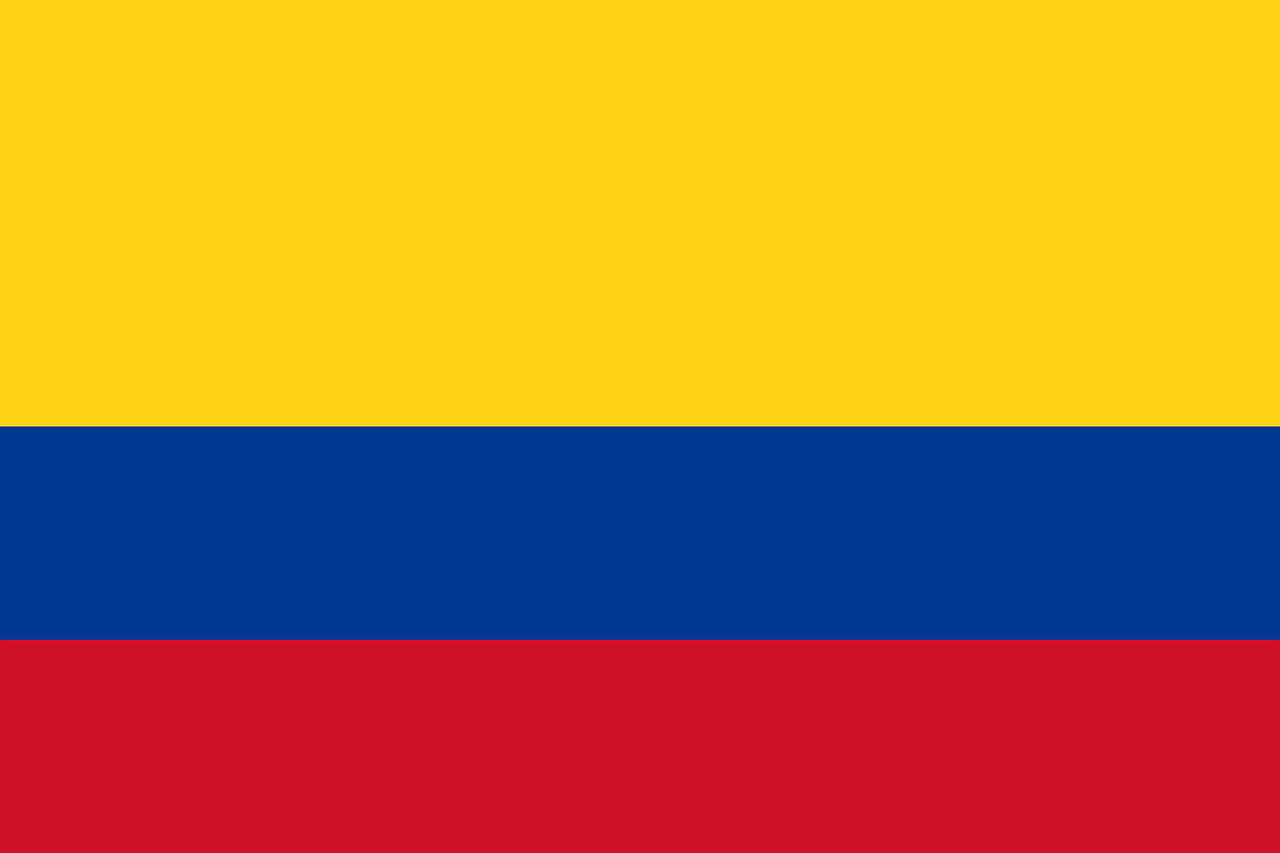 + informacion:taller-tic.redmacro.unam.mx